АННОТАЦИЯ рабочей программы дисциплиныГигиена производственной средыпо направлению подготовки 32.08.10 «Санитарно-гигиенические лабораторные исследования»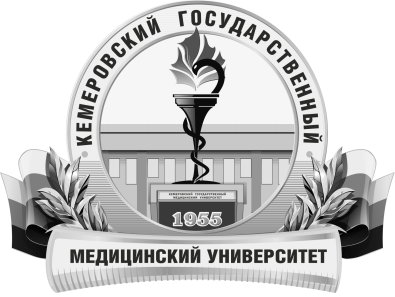 КЕМЕРОВСКИЙ ГОСУДАРСТВЕННЫЙ МЕДИЦИНСКИЙ УНИВЕРСИТЕТКафедра ГигиеныТрудоемкость в часах / ЗЕ72/2Цель изучения дисциплиныЗакрепление теоретических знаний, развитие практических умений и навыков, полученных в процессе обучения клинического ординатора по специальности «санитарно-гигиенические лабораторные исследования», формирование профессиональных компетенций, необходимых для осуществления профессиональной деятельности по государственному санитарно-эпидемиологическому надзору за инфекционными и паразитарными болезнями и управленческой деятельности в интересах санитарно-эпидемиологического благополучия населения, а также готовности специалиста выполнять и воспринимать другие дисциплины базовой и вариативной части; формирование профессиональной этики, на воспитание у обучающегося приоритета общечеловеческих ценностей, приверженности принципам гуманизма, обобщение, закрепление и совершенствование знаний, умений и навыков, обеспечивающих способность и готовность специалиста в полной мере осуществлять мероприятия по охране здоровья граждан в части обеспечения мер санитарно-эпидемиологического (профилактического) характера, направленных на санитарно-эпидемиологическое благополучие населения в части обеспечения безопасных условий труда, а также научно- исследовательскую и педагогическую работы в области гигиены труда, высококвалифицированную врачебную помощь, в соответствии с ФГОС и ожиданиями работодателей .врача-специалиста, т.е. приобретение опыта в решении реальных профессиональных задач.Место дисциплины в учебном планеБлок 1 Дисциплины (модули) Базовая часть. Дисциплина по выборуПри обучении по основной образовательной программе высшего образования по специальности «Медико-профилактическое дело»«Санитарно-гигиенические лабораторные исследования»ПК-1, ПК-7Изучаемые темыРаздел 1. Измерение и оценка параметров физических факторов производственной среды.  Тема 1.1. Гигиеническая характеристика физических факторов производственной среды.Тема 1.2. Гигиеническая оценка производственного микроклимата. Тема 1.3. Гигиеническая оценка производственного шума и вибрации. Тема 1.4. Гигиеническая оценка электромагнитных полей. Тема 1.5. Гигиеническая оценка  аэрозолей фиброгенного действия. Тема 1.6. Нанотехнологии и наночастицы – новые факторы в гигиене труда.Раздел 2. Измерение и оценка параметров химических и биологических факторов производственной среды. Тема 2.1. Гигиеническое значение и методы исследования  химического фактора.Тема 2.2. Токсико-гигиеническая оценка основных групп химических веществ.  Тема 2.3. Гигиеническое значение и методы исследования  биологического фактора. Раздел 3. Системы профилактики в гигиене труда. Тема 3.1. Производственное освещение. Тема 3.2. Производственная вентиляция. Тема 3.3. Средства индивидуальной защиты работающих.Раздел 4. ФГСЭН по гигиене труда.Тема 4.1. Правовая основа ФГСЭН по гигиене труда. Тема 4.2. СГЛИ в системе ФГСЭН по гигиене труда.Виды учебной работыКонтактная работа обучающихся с преподавателемАудиторная (виды):лекции;практические занятия.Внеаудиторная (виды):консультации.Самостоятельная работаустная;письменная;практическая.Форма промежуточного контролязачет 